Об утверждении Положения об организации работы органов местного самоуправления муниципального образования  муниципального района «Прилузский»с сообщениями, поступающими от населения в социальных сетях в информационно-телекоммуникационной сети «Интернет», затрагивающими деятельность органов местного самоуправления муниципального образования  муниципального района «Прилузский»В соответствии с Уставом муниципального образования муниципального района «Прилузский», Совет муниципального района «Прилузский» РЕШИЛ:1. Утвердить Положение об организации работы органов местного самоуправления муниципального образования  муниципального района «Прилузский» с сообщениями, поступающими от населения в социальных сетях в информационно-телекоммуникационной сети «Интернет», затрагивающими деятельность органов местного самоуправления муниципального образования  муниципального района «Прилузский» (далее – сообщения из открытых источников), согласно приложению к настоящему решению.2. Наделить администрацию муниципального района «Прилузский» полномочиями по осуществлению мониторинга содержания сообщений из открытых источников посредством специализированного программного обеспечения.3. Органам местного самоуправления муниципального образования  муниципального района «Прилузский»: 1) в своей деятельности руководствоваться Положением, указанным в пункте 1 настоящего решения; 2) определить лиц, ответственных за организацию работы с сообщениями из открытых источников.3. Настоящее решение вступает в силу со дня опубликования в бюллетене «Информационный вестник  Совета и администрации муниципального района «Прилузский».Утвержденорешением Совета муниципального района «Прилузский»от _______2020г. №____________(приложение)Положение об организации работы органов местного самоуправления муниципального образования  муниципального района «Прилузский» с сообщениями, поступающими от населения в социальных сетях в информационно-телекоммуникационной сети «Интернет», затрагивающими деятельность органов местного самоуправления муниципального образования  муниципального района «Прилузский»1. Настоящее Положение определяет порядок, сроки и последовательность действий Совета муниципального района «Прилузский», контрольно-счетной палаты муниципального района «Прилузский», администрации муниципального района «Прилузский» (далее – органы местного самоуправления МО МР «Прилузский») по выявлению сообщений, поступающих от населения в социальных сетях в информационно-телекоммуникационной сети «Интернет», затрагивающих деятельность органов местного самоуправления МО МР «Прилузский»  (далее – сообщения из открытых источников), принятию мер оперативного реагирования на сообщения из открытых источников и размещению в социальных сетях ответов на них. 2. Работа органов местного самоуправления МО МР «Прилузский» с сообщениями из открытых источников осуществляется в социальных сетях «Одноклассники», «BKонтакте», «Facebook», «Twitter» и «Instagram»в информационно-телекоммуникационной сети «Интернет» (далее – социальные сети). Результатом работы является направление автору сообщения из открытых источников ответа (при необходимости – промежуточного ответа) или запроса (уточнения). 3. Органами местного самоуправления МО МР «Прилузский» обеспечиваются необходимые ресурсы (группы, аккаунты) для работы в социальных сетях. Ссылки на актуальные группы (аккаунты) органов местного самоуправления МО МР «Прилузский» размещаются на официальном сайте администрацию муниципального района «Прилузский»  (http://www.priluzie.ru/). 4. Действие настоящего Положения не распространяется на работу органов местного самоуправления МО МР «Прилузский»  с обращениями граждан в соответствии с Федеральным законом «О порядке рассмотрения обращений граждан Российской Федерации», жалобами граждан и юридических лиц при предоставлении муниципальных услуг в соответствии с Федеральным законом «Об организации предоставления государственных и муниципальных услуг», а также на работу с запросами о разъяснении положений документации о закупке в соответствии с Федеральным законом «О контрактной системе в сфере закупок товаров, работ, услуг для обеспечения государственных и муниципальных нужд». 5. Координацию работы с сообщениями из открытых источников осуществляет администрация муниципального района «Прилузский». 6. Выявление сообщений из открытых источников, требующих реагирования, направление их в органы местного самоуправления МО МР «Прилузский», к полномочиям которых отнесено решение вопросов, содержащихся в поступивших сообщениях, согласование запросов (уточнений) авторам сообщений из открытых источников и ответов (промежуточных ответов) на такие сообщения осуществляет уполномоченное лицо администрации муниципального района «Прилузский»  (далее – Куратор). 7. Орган местного самоуправления МО МР «Прилузский» определяет должностное лицо, ответственное за организацию работы с сообщениями из открытых источников, работников, осуществляющих подготовку и размещение ответов на сообщения из открытых источников из числа должностных лиц органов местного самоуправления МО МР «Прилузский» и (или) муниципальных учреждений, в отношении которых указанный орган местного самоуправления МО МР «Прилузский» осуществляет функции и полномочия учредителя, в чьи должностные обязанности входит обеспечение деятельности соответствующего органа местного самоуправления МО МР «Прилузский» в социальных сетях, а также руководителей структурных подразделений, ответственных за подготовку ответов на обращения граждан (далее – Исполнитель). 8. Куратор выявляет сообщения из открытых источников, на которые требуется реагирование органов местного самоуправления МО МР «Прилузский», определяет тему (группу тем) и локацию и в течение 30 минут с момента опубликования таких сообщений в группах (аккаунтах) социальных сетей направляет их в орган (органы) местного самоуправления МО МР «Прилузский», к полномочиям которого (которых) отнесено решение вопросов, содержащихся в сообщениях из открытых источников, для подготовки проекта ответа. Подготовка и размещение ответа на сообщение из открытых источников осуществляется не позднее 8 рабочих часов с момента выявления сообщения из открытых источников Куратором. 9. В случае если решение поставленных в сообщении из открытых источников вопросов не относится к компетенции соответствующего органа местного самоуправления МО МР «Прилузский», Исполнитель в течение 30 минут с момента поступления сообщения от Куратора возвращает данное сообщение Куратору, после чего Куратор в течение 30 минут направляет сообщение из открытых источников иному органу местного самоуправления МО МР «Прилузский», к компетенции которого отнесено решение вопросов, содержащихся в поступившем сообщении из открытых источников.10. Исполнитель готовит проект ответа (при необходимости – промежуточного ответа) на сообщение из открытых источников или запрос (уточнение) и не позднее чем за 4 рабочих часа до истечения срока, предусмотренного пунктом 8 настоящего Положения, направляет его на согласование Куратору. 11. Куратор в течение 30 минут с момента поступления проекта ответа на сообщение из открытых источников или запроса (уточнения) согласовывает его либо направляет на доработку Исполнителю. 12. Направленный на доработку проект ответа на сообщение из открытых источников должен быть доработан Исполнителем и направлен на повторное согласование Куратору в течение 1 рабочего часа после поступления от Куратора информации о необходимости доработать проект ответа. 13. Согласованный Куратором ответ на сообщение из открытых источников в течение 30 минут с момента согласования размещается Исполнителем в социальной сети в группе (аккаунте), в которой было размещено сообщение из открытого источника. 14. В случае, если дается промежуточный ответ на сообщение из открытых источников, то срок, необходимый для направления окончательного проекта ответа, должен составлять не более 7 рабочих дней со дня направления промежуточного ответа. 15. В случае если сообщение из открытых источников содержит вопросы, решение которых входит в полномочия нескольких Исполнителей, Куратор направляет сообщение из открытых источников каждому из Исполнителей для подготовки ответа в части, касающейся его полномочий. 16. При поступлении повторного сообщения из открытых источников по ранее рассмотренному вопросу и по которому ранее был дан ответ автору (авторам), Куратор указывает на это автору (авторам) повторного сообщения с указанием гиперссылки на соответствующий подготовленный ранее ответ. В случае если в повторном сообщении из открытых источников по ранее рассмотренному вопросу сообщаются новые факты и обстоятельства, не учитывавшиеся при подготовке ответа на предшествующее сообщение, Куратор направляет указанное повторное сообщение в органы местного самоуправления МО МР «Прилузский», к полномочиям которых отнесено решение вопросов, содержащихся в сообщении из открытых источников, для оперативного принятия мер по решению указанного вопроса и подготовки ответа. Ответ на повторное сообщение из открытых источников должен содержать информацию о принятых мерах или о ходе решения поставленного в сообщении вопроса (с приложением подтверждающих фото- или видеоматериалов при их наличии). Подготовка и размещение в социальной сети в группе (аккаунте) ответа на повторное сообщение из открытых источников осуществляется в порядке, предусмотренном пунктами 9 – 15 настоящего Положения. 17. Не подлежат обработке и ответу сообщения из открытых источников, в которых содержатся сведения о намерениях причинить вред другому 6 лицу, нецензурные либо оскорбительные выражения, угрозы жизни, здоровью и имуществу должностного лица, а также членам его семьи. 18. Ответственность за достоверность и полноту информации, содержащейся в проекте ответа автору сообщения из открытых источников, а также за соблюдение сроков ее предоставления Куратору возлагается на Исполнителя. 19. В случае выявления недостатков в работе органов местного самоуправления МО МР «Прилузский» с сообщениями из открытых источников (нарушение сроков подготовки и размещения ответа автору сообщения из открытых источников, установленных настоящим Положением, недостоверность или неполнота информации, содержащейся в ответе автору на сообщение из открытых источников) информация об этом направляется Куратором главе муниципального района-председателю Совета муниципального района  «Прилузский», руководителю администрации муниципального района  «Прилузский» для организации работы по устранению выявленных недостатков, а также для выявления лиц, допустивших нарушения требований настоящего Положения, и принятия решения о применении к указанным лицам мер дисциплинарного воздействия. 20. Куратор ежемесячно в срок не позднее 10 числа месяца, следующего за отчетным, формирует сводную информацию о работе органов местного самоуправления МО МР «Прилузский» в отчетном месяце с сообщениями из открытых источников, качестве работы, соблюдении сроков подготовки и размещения ответов авторам таких сообщений и общей динамике сообщений из открытых источников и в виде аналитической записки направляет ее в адрес главы муниципального района-председателя Совета муниципального района  «Прилузский», руководителя администрации муниципального района  «Прилузский».«ЛУЗДОР»МУНИЦИПАЛЬНÖЙ РАЙОНСА СÖВЕТ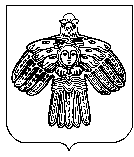 СОВЕТМУНИЦИПАЛЬНОГО РАЙОНА «ПРИЛУЗСКИЙ»СОВЕТМУНИЦИПАЛЬНОГО РАЙОНА «ПРИЛУЗСКИЙ»СОВЕТМУНИЦИПАЛЬНОГО РАЙОНА «ПРИЛУЗСКИЙ»Республика КомиПрилузский районс. ОбъячевоРЕШЕНИЕКЫВКÖРТÖДРЕШЕНИЕКЫВКÖРТÖДРЕШЕНИЕКЫВКÖРТÖДРЕШЕНИЕКЫВКÖРТÖДРЕШЕНИЕКЫВКÖРТÖД         ________2020 года         ________2020 года         ________2020 года№_________Глава муниципального района – председатель Совета муниципального района «Прилузский»Е.П. Шучалин